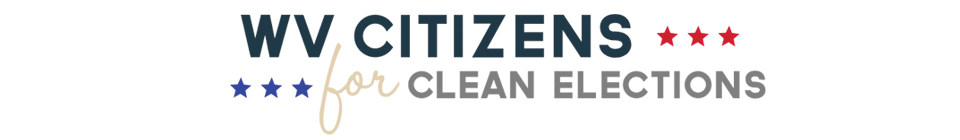 Clean Elections Strategy SessionJune 19, 2018Agenda w/ Notes10:00 – 10:30 AM – Welcome, Introductions, & Agenda ReviewVision of Success/Values You Stand ForElection system for greater voter participationLimit false and deceptive campaigningFinance system to level playing fieldClearer election lawsCourts on conservation/environmental and preservation side Sustained CommunitiesDo no harmRespect of opinions and rightsCooperationPublic servants and not corporate servantsNeighborly careEnv. ProtectionHealth RightsEconomic wealth with balance of protectionVision of politicians not escaping who their donors arePublicly funded electionsBeing rich hurts your chances of winning and electionPeople’s voices heardRespectAccessible elected officialsOpen and accessible elections (ballot access and voters)Robust debate and open public forumsRepresent constituents with discourse Public confidence of a fair shake and the truth of a fair shakeEveryone participates, every vote is countedFairness and equality10:30 – 11:00 AM – Background & Accomplishments, Q&A11:00 AM – Noon – Vision and GoalsGiven the events and trends we know about at the state level, what’s the best time frame to use when we think about our vision of success? 2020 is a critical year with 2 of 5 potential Supreme Court seats open, plus Loughry’s seat possibly up for grabs in a special election before then. Our public financing system is without funding, and we need to stregthen our disclosure laws to shine light on the secret money being spent to influence WV elections. 2018 legislative races will be key to passing needed reforms. By January 2019, what’s our vision of success?Have a strong, bold platform with a linked policy that allies, candidates and the public can unify around that brings together democracy issues.What are some tangible goals we need to achieve to realize the vision of success?Quantitative # of elected officials positioned to lead on the legislative campaignA broader cross-section of the public are engaged in this workGet more people to the table: Aging communities, youth leaders, minorities, faith leaders, more women, service industry workers, health care workers, lawyers and former judges, and disabled folks. The voices of stakeholders who don’t currently have a voice are amplified and heard.Noon- 12:45 PM – Lunch12:45 – 1:45 PM – AssessmentWhat components should we have in the framework?Automatic voter registrationVoting rights for criminals (pre-detainees, misdemeanors, felons, ex-felons)Public resources should be used for public good, for funding education and healthcareDisclosure & Transparency including shell PAC and covered transfersPublic financing (supported by Jim Justices back paid taxes)Voters’ guide = Accessible standardized reporting for candidates including top donors (held by the Secretary of State’s Office)Change reporting timetable for candidates and add a reporting requirement to separate WV money from out of state money, requiring city and state info. from donors, in the form of a graph on the SOS websiteRanked choice voting (ME) and fusion voting (NY)Mail in votingSame day registration to reverse purging of votersJudicial elections held in NovemberEminent domain, trespassing, property rightsRedistricting through an independent citizen commissionConstitutional amendment for independent citizen commissionReporting lobbyist meetingRequire monthly public forums for candidates with post date and location requirements Move primary to July or August or filing deadline for candidates up to March 15th or so1:45 – 2:00 PM – Break2:00 – 3:30 PM – Strategies & Tactics Democracy Platform Committee (DSC) –vet and refine components of frameworkTimelineDSC will meet July 12 and come back with proposal at the next coalition meeting on August 9Press Conference on Sept. 17th?Our Childran, Our Future policy meeting Sept. 18th  to meet again to organizeGet leading Judiciary Committee members on board ASAPTacticsCandidate forumsCandidate questionnaire on platform with media and publicity on responses and ask a broad spectrum of allies to participateBird-doggingMessage Should corruption be part of the message? If so, at what’s the balance? Aspirational vision?“Who Owns WV?” (broad)PaidForBy.com (narrowner)Take Back WVVote or Take WV ForwardMediumWebsite “paidforby.com” to take date from the Sec. of State’s website and make it more accessibleDemocracy Owner’s ManualCandidate QuestionnaireEducation sessions & forumsTargeted Facebook AdsNewslettersMoney in Politics research3:30 – 4:00 PM – Actions, Resources, Next StepSmall working group will meet July 12 at 3:30 PM to refine components of democracy platform to present at the next coalition meeting August 9 at 10AM.  Related to the courts, we have a brief discussion about judicial recusal.  Here are links to videos from Wisonsin Common Cause on the topic. Big Money Campaign Contributions Influence Wisconsin Judicial DecisionsJudicial Recusal in Wisconsin | Equal Access to JusticeJudicial Recusal | Why it Matters to Wisconsinites